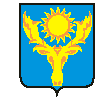 РОССИЙСКАЯ ФЕДЕРАЦИЯАДМИНИСТРАЦИЯ  ПОКРОВСКОГО СЕЛЬСКОГО ПОСЕЛЕНИЯОКТЯБРЬСКОГО МУНИЦИПАЛЬНОГО РАЙОНАКОСТРОМСКОЙ ОБЛАСТИСоветская ул., д.9, с. Боговарово, 157780тел/факс  (49451)   2-14-73,  ОГРН  1054469018735    ИНН/КПП  4420001406/442001001ПОСТАНОВЛЕНИЕ № 9-а от 27 февраля   2020 года о признании нуждающимися в жилом помещении, предоставляемом по договору социального найма      Рассмотрев материалы, предоставленные комиссией по жилищным вопросом при администрации Покровского сельского поселения, согласно  решения жилищной комиссии от 26.02.2020 года № 1, руководствуясь Жилищным кодексом Российской ФедерацииПОСТАНОВЛЯЕТ:1. В соответствии с подпунктом 1 пункта 1 статьи 51  Жилищного кодекса Российской Федерации  (не являющегося нанимателем жилых помещений по договорам социального найма или членом семьи нанимателя жилого помещения по договору социального найма либо собственником жилых помещений или членом семьи собственника жилого помещения) признать нуждающимися в жилом помещении, предоставляемом по договору социального найма Ширяеву Маргариту Александровну 13.11.1951 г.р., Ширяева Леонида Николаевича  06.10.1947 г.р.,  проживающих по адресу: Костромская область, Октябрьский район, с. Боговарово,  улица Дальняя, дом 2, кв.1.22. Включить Ширяеву Маргариту Александровну в книгу учета граждан, нуждающихся  в улучшении жилищных условий путем  предоставления жилых помещений по договорам социального найма под № 79.3.  Настоящее постановление вступает в силу со дня его подписания.глава администрацииПокровского сельского поселения                                                   А.И.Березин.